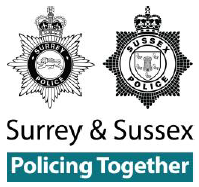                      Intelligence Report        
                          OFFICIAL - SENSITIVEPlease return fully completed Form to: Partnership.Intelligence@surrey.pnn.police.ukYour Name &Organisation:Time/Date of Report:      /            /      Phone number:Your reference:Person who provided the information (name/address/ contact number):Person who provided the information (name/address/ contact number):Name of person who this information relates to:Name of person who this information relates to:Date of Birth:Address/Location:Address/Location:Operation name (if known):Operation name (if known):Information/Intelligence:Information/Intelligence:Information/Intelligence:Information/Intelligence:Information/Intelligence:Information/Intelligence:Supporting Information: This is vital information as it ensures we handle your intelligence submission correctly. Do you believe what you are being told? If not, why?Is the source reliable? If not, why? Is the information widely known or is the person telling you the only one who knows?Is there a risk to anyone if police act on this information, if so why?Is the person aware you will be telling the police? Are they willing to be contacted direct by police?Are there any sensitivities you are concerned about that you want to discuss with police i.e. action may destroy your rapport with the individual or family? 